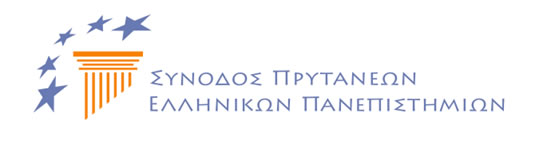 Αθήνα, 22 Σεπτεμβρίου 2021ΑΝΑΚΟΙΝΩΣΗΠραγματοποιήθηκε την Τετάρτη 22 Σεπτεμβρίου 2021, Έκτακτη Σύνοδος Πρυτάνεων μέσω τηλεδιάσκεψης. Στη Σύνοδο προσεκλήθησαν και συμμετείχαν, σε μέρος της συζήτησης,  η Υπουργός Παιδείας και Θρησκευμάτων κα Νίκη Κεραμέως, ο Υφυπουργός Παιδείας αρμόδιος για θέματα Ανώτατης Εκπαίδευσης κ. Άγγελος Συρίγος  και ο Γενικός Γραμματέας Ανώτατης Εκπαίδευσης κ. Αποστόλης Δημητρόπουλος.Το κύριο θέμα της συζήτησης ήταν η μετάβαση της λειτουργίας των Πανεπιστημίων σε δια ζώσης εκπαιδευτική διαδικασία υπό συνθήκες πανδημίας, κατά το χειμερινό εξάμηνο του ακαδημαϊκού έτους 2021-2022 που ξεκινά στις αρχές Οκτωβρίου. Η Σύνοδος διαβεβαιώνει ότι τα Πανεπιστήμια της χώρας επισπεύδουν την επιστροφή στη δια ζώσης εκπαιδευτική διαδικασία μέσα στο πλαίσιο που πρόκειται να οριστεί από την πολιτεία. Άλλωστε η Σύνοδος έχει ήδη εκφράσει ομόφωνα την ανάγκη της επιστροφής, από τον περασμένο Ιούλιο.  Η επιθυμία και αποφασιστικότητα της πανεπιστημιακής κοινότητας, διδασκόντων, φοιτητών και εργαζομένων, για επιστροφή στην κανονικότητα της δια ζώσης εκπαίδευσης εκφράζεται από το υψηλό ποσοστό του εμβολιασμού της. Η Σύνοδος χαιρετίζει ιδιαίτερα το φοιτητικό σώμα για την ανταπόκρισή του, η οποία είναι το σημαντικότερο στήριγμα της δια ζώσης εκπαίδευσης υπό τις παρούσες συνθήκες και απευθύνει έκκληση σε όσους δεν έχουν εμβολιαστεί να ακολουθήσουν την μεγάλη πλειονότητα της κοινότητας.Ετέθησαν υπόψη της πολιτικής ηγεσίας του Υπουργείου, εν όψει έκδοσης υπουργικών αποφάσεων, τα σοβαρά προβλήματα που συνδέονται με την ασφαλή μετάβαση στη δια ζώσης εκπαίδευση και διατυπώθηκαν τεκμηριωμένα οι προτεραιότητες για χρηματοδότηση και οι ανάγκες για λήψη συγκεκριμένων μέτρων που θα στηρίξουν τη μετάβαση.   Η Υπουργός διαβεβαίωσε ότι θα προχωρήσει ταχύτητα η έκδοση της ΚΥΑ που θα διέπει τη δια ζώσης εκπαιδευτική λειτουργία. Επιπλέον ενημέρωσε τη Σύνοδο για τη διάθεση 400 νέων θέσεων ΔΕΠ στα Πανεπιστήμια.Η Σύνοδος εκφράζει την αισιοδοξία της για την ασφαλή μετάβαση στη δια ζώσης εκπαιδευτική λειτουργία και καλεί τα μέλη της πανεπιστημιακής κοινότητας σε συστράτευση. Το Προεδρείο της Συνόδου ΠρυτάνεωνΚαθ. Ανδρέας Γ. Μπουντουβής, Πρύτανης Εθνικού Μετσόβιου ΠολυτεχνείουΚαθ. Τριαντάφυλλος Αλμπάνης, Πρύτανης Πανεπιστημίου ΙωαννίνωνΚαθ. Ευάγγελος Διαμαντόπουλος, Πρύτανης Πολυτεχνείου Κρήτης